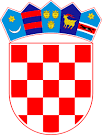 Osnovna škola SunjaLjudevita Posavskog 55/A44210 Sunja KLASA: 112-03/18-01/12URBROJ: 2176-20-01-18-15Sunja, 6. studenoga 2018.Na  temelju  Odluke  Župana  Sisačko-moslavačke  županije  o  financiranju  pomoćnika  u  nastavi  zaučenike  s  teškoćama  u  razvoju  u  školskoj  2018./2019.  godini,  KLASA:  602-01/18-01/26,  URBROJ: 2176/01-02-18-1 od 05. rujna 2018. godine, ravnatelj  Osnovne škole Sunja , Ilija Potkonjak raspisujeNATJEČAJza dostavu prijava za prijam pomoćnika u nastavi (m/ž) učeniku s teškoćama u razvoju uOsnovnoj školi Sunja, na određeno vrijeme do kraja nastavne godine 2018./2019. u nepunom radnom vremenu :20 sati tjedno - jedan (1) izvršitelj/icaNa  ovaj  natječaj  mogu  se  prijaviti  osobe  sa  završenom  srednjom,  višom  ili  visokom  stručnom spremom, izraženih sklonosti za rad s djecom s teškoćama u razvoju.U prijavi na natječaj navode se osobni podaci podnositelja prijave (osobno ime, adresa stanovanja, broj telefona/mobitela, e-mail adresa).Kandidati/kinje koji ispunjavaju tražene uvjete dužni su uz prijavu dostaviti:-     kratki životopis ( uključujući podatke o radu s djecom s teškoćama )-     presliku domovnice-     presliku svjedodžbe ili diplome o završenom obrazovanju-	uvjerenje nadležnog suda da se protiv podnositelja prijave ne vodi kazneni postupak sukladno članku 106. Zakona o odgoju i obrazovanju (ne starije od  mjesec dana)-     presliku dokaza o iskustvu u radu s učenicima s teškoćama u razvojuIsprave se prilažu u neovjerenom presliku, a osoba je prije sklapanja pisanog ugovora dužnadostaviti na uvid originalne dokumente.Pod jednakim uvjetima prednost pri zapošljavanju ima osoba s iskustvom na poslovima pomoćnika unastavi.Kandidat koji ostvaruje pravo prednosti pri zapošljavanju prema posebnom propisu dužan je u prijavi pozvati se na to pravo i priložiti sve dokaze propisane posebnim zakonom i ima prednost u odnosu na ostale kandidate samo pod jednakim uvjetima.Sukladno odredbi članka 103. Zakona o hrvatskim braniteljima iz Domovinskog rata i članovima njihovih obitelji (NN 121/17) poveznica na internetsku stranicu Ministarstva na kojoj su navedeni dokazi potrebni za ostvarivanje prava prednosti pri zapošljavanju:https://branitelji.gov.hr/UserDocsImages /N G/12%20Pros i nac /Zapoš ljavanje/Popis%20dokaza%2  0za% 20os tvari vanje%20prava%20 prednos ti%20pri %20zapoš ljavanju. pdf https://gov.hr/moja-uprava/hrvatski-branitelji/zaposljavanje/prednost-pri-zaposljavanju/403U skladu s uredbom Europske unije 2016/679 Europskog parlamenta i Vijeća od 17. travnja 2016. godine te Zakonom o provedbi Opće uredbe o zaštiti podataka (NN 42/18) prijavom na natječaj osoba daje privolu za prikupljanje i obradu podataka iz natječajne dokumentacije, a sve u svrhu provedbe natječaja za zapošljavanje i navedenog projekta.Prijave za natječaj s dokazima o ispunjavanju uvjeta dostavljaju se u roku od 8 dana od dana objave natječaja na mrežnim stranicama i oglasnim pločama Hrvatskog zavoda za zapošljavanje i mrežnim stranicama i oglasnoj ploči škole, na adresu škole: Osnovna škola Sunja, Ljudevita Posavskog 55/A 44210 Sunja, „Natječaj – pomoćnik u nastavi“.Na natječaj mogu se javiti osobe oba spola.     Urednom prijavom smatra se prijava koja sadrži sve podatke i priloge navedene u Natječaju. Nepotpune i nepravodobne prijave neće se razmatrati.O rezultatima natječaja svi kandidati/kinje bit će obaviješteni u zakonskom roku putem web stranice Škole:  www.os-sunja.hrNatječaj je otvoren od 6.11.2018. do 14.11.2018.                                                                                                                                          RavnateljIlija Potkonjak, dipl.uč.